Publicado en  el 25/09/2014 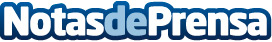 El Ministerio de Fomento destina más de 49 millones de euros a políticas de vivienda en MelillaLa ministra de Fomento, Ana Pastor, ha destacado hoy que el Ministerio de Fomento destinará más de 49 millones de euros a las políticas de vivienda en Melilla. Así lo ha anunciado durante la firma del Convenio para la ejecución del Plan Estatal de Fomento del alquiler de Viviendas, la rehabilitación edificatoria, y la regeneración y renovación urbanas 2013-2016, suscrito hoy con el presidente de Melilla, Juan José Imbroda.Datos de contacto:Nota de prensa publicada en: https://www.notasdeprensa.es/el-ministerio-de-fomento-destina-mas-de-49_1 Categorias: Ceuta y Melilla http://www.notasdeprensa.es